附件5新能源、新能源汽车、节能环保领域及黄河流域生态保护专题现场晋级实施方案第十一届中国创新创业大赛（山东赛区）暨2022年“建行创业者港湾”山东省中小微企业创新竞技行动计划（以下简称“竞技行动”）新能源、新能源汽车、节能环保（含黄河流域生态保护专题）领域的现场晋级赛事，定于8月21日-23日在济南市章丘区举办。为做好活动的组织工作，具体实施方案如下。一、参加现场晋级范围通过网上初选的新能源、新能源汽车、节能环保领域及黄河流域生态保护专题企业。二、活动地点及路线（一）会议地点报到地点：章丘区政务服务大厅（三楼人民会客厅），济南市章丘区开先大道789号。现场晋级地点：章丘区政务服务大厅（三楼人民会客厅）。（二）路线自驾：导航章丘区政务服务大厅（三楼人民会客厅）可到；停车库在政务服务大厅西侧靠南入口。火车：到章丘站或章丘北站下车，乘坐出租车到章丘区政务服务大厅（三楼人民会客厅）。三、现场晋级时间安排2022年8月21日-8月23日（具体时间安排见附件1）四、有关要求和注意事项1．每个参赛企业限报2名（含2名）以下参赛人员。参赛回执（样式详见附件2）请于8月19日前发送到kfqkjrcb@163.com，参赛回执（word版）和邮件题目命名格式为“组别+企业名称”。2．为便于服务参赛企业，本赛区建立了微信群，请各企业参赛人员接到此通知后，尽早扫码入群（微信群分为黄河保护专题组、节能成长组、节能初创组、节能团队组、新能源成长组、新能源团队组及新能源汽车成长组7个群，请参赛企业对应入群，二维码见附件3，另外新能源初创组、新能源汽车初创组和新能源汽车团队组单独加微信联系），每个企业仅限一人入群（按照“企业+姓名”格式备注）。3．参赛人员报到时提交路演PPT，并当场进行演示测试。4．所有参赛企业食宿及交通费用自理。周围就近的酒店有亚朵酒店（双山大街百脉泉店）、银座佳悦酒店等。5．防疫要求：参赛人员要严格执行济南市防疫政策规定，所有参赛人员报到时提供48小时内核酸检测记录、行程码截图、会议活动健康筛查表并签订疫情防控承诺书（报到现场填报），全程佩戴口罩，中高风险地区来济或体温超过37.3℃人员禁止参赛。参赛期间听从工作人员指引，禁止随便走动。比赛分上午场和下午场，参赛选手严格按照时间段进入会场。五、联系方式联系人：马佳佳  15254108753 孙洪聪 17862992185附件：1.现场晋级主要活动安排2.现场晋级参赛回执3.现场晋级微信群二维码附件1竞技行动（节能环保、新能源、新能源汽车3个领域及黄河领域生态保护专题）现场晋级主要活动安排表附件2第十一届中国创新创业大赛（山东赛区）暨2022年山东省中小微企业创新竞技行动计划新能源、新能源汽车、节能环保领域及黄河流域生态保护专题现场晋级活动参赛回执附件3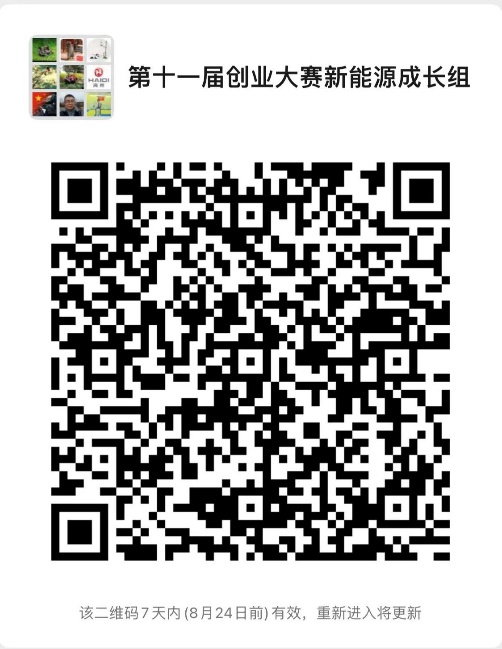 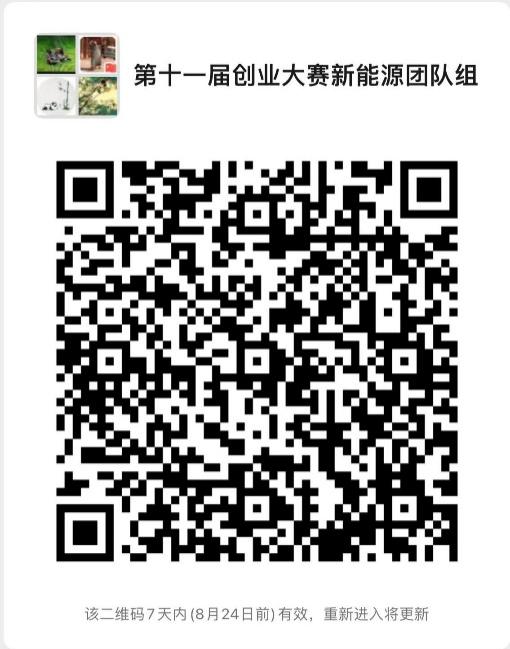 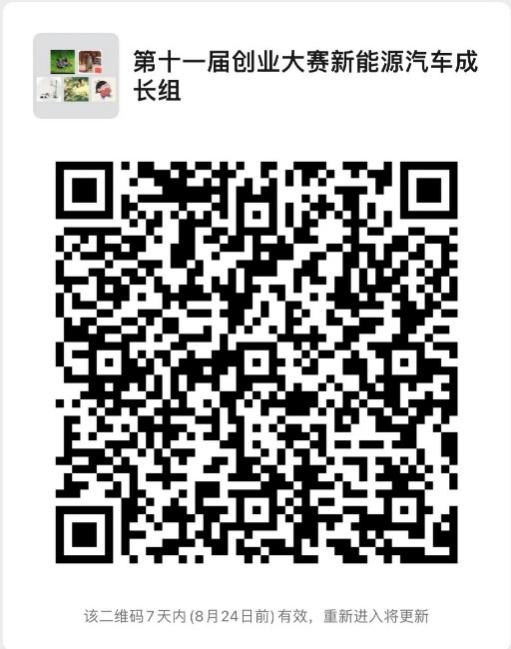 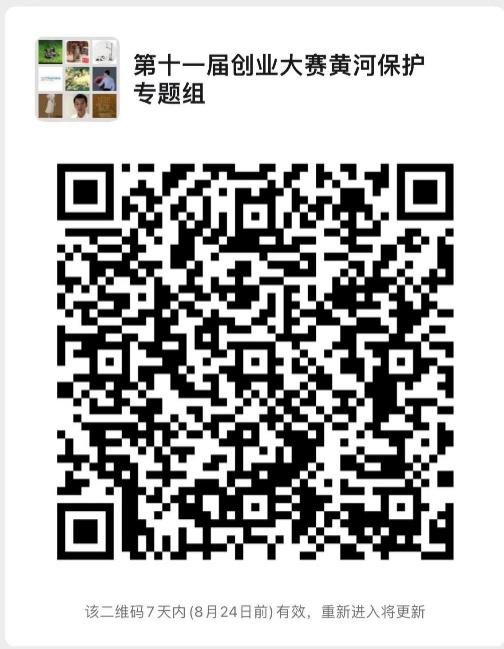 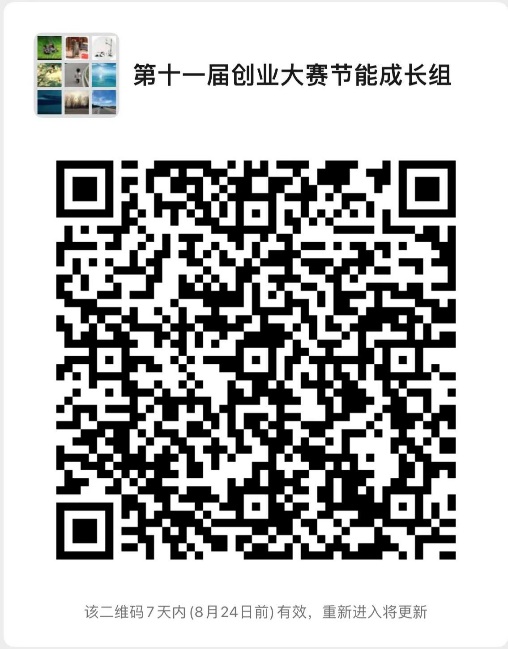 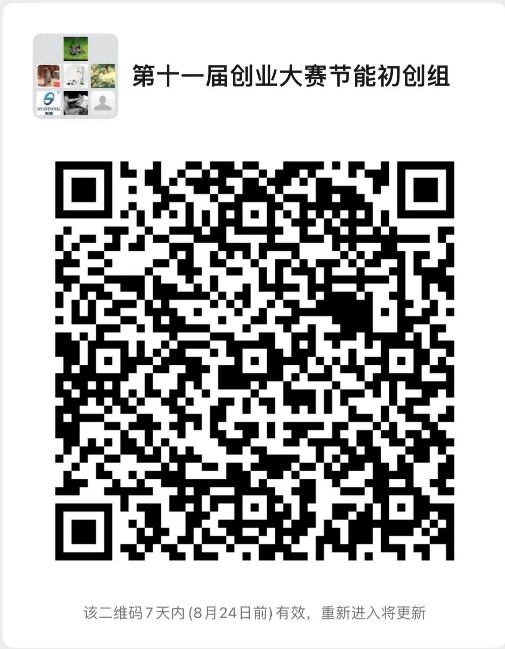 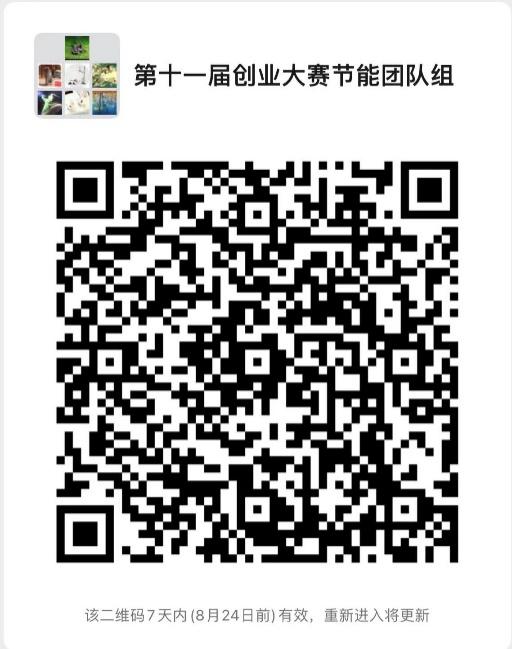 时间时间内容地点备注8月19日
（星期五）10:00网上抽签微信群小程序抽签正式抽签前进行抽签预演8月20日（星期六）14:00-18:008月21日参赛企业报到章丘区政务服务大厅（三楼人民会客厅）1、参赛选手按照8月19日网上抽签确定的路演出场顺序，在同一场地依次路演。2、现场晋级评审环节采用7分钟路演+5分钟答辩的方式进行。3、设1个专家评委组，由4名技术专家和3名创投专家组成专家评委组。4、采用现场“背对背”评审、当场亮分的形式。评委通过大屏幕观看选手路演，通过声音传输提问、交流。5、现场晋级活动全程录像。6、参赛选手食宿自理。8月21日（星期日）8:00-8:30会场签到章丘区政务服务大厅（三楼人民会客厅）1、参赛选手按照8月19日网上抽签确定的路演出场顺序，在同一场地依次路演。2、现场晋级评审环节采用7分钟路演+5分钟答辩的方式进行。3、设1个专家评委组，由4名技术专家和3名创投专家组成专家评委组。4、采用现场“背对背”评审、当场亮分的形式。评委通过大屏幕观看选手路演，通过声音传输提问、交流。5、现场晋级活动全程录像。6、参赛选手食宿自理。8月21日（星期日）8:30-9:00启动仪式章丘区政务服务大厅（三楼人民会客厅）1、参赛选手按照8月19日网上抽签确定的路演出场顺序，在同一场地依次路演。2、现场晋级评审环节采用7分钟路演+5分钟答辩的方式进行。3、设1个专家评委组，由4名技术专家和3名创投专家组成专家评委组。4、采用现场“背对背”评审、当场亮分的形式。评委通过大屏幕观看选手路演，通过声音传输提问、交流。5、现场晋级活动全程录像。6、参赛选手食宿自理。8月21日（星期日）9:00-12:00正式比赛新能源汽车领域（成长组1-5号，初创组1号，团队组1号）；新能源领域（初创组1号，团队组1-2号，成长组1-3号）章丘区政务服务大厅（三楼人民会客厅）1、参赛选手按照8月19日网上抽签确定的路演出场顺序，在同一场地依次路演。2、现场晋级评审环节采用7分钟路演+5分钟答辩的方式进行。3、设1个专家评委组，由4名技术专家和3名创投专家组成专家评委组。4、采用现场“背对背”评审、当场亮分的形式。评委通过大屏幕观看选手路演，通过声音传输提问、交流。5、现场晋级活动全程录像。6、参赛选手食宿自理。8月21日（星期日）12:00-13:30午餐、休息-1、参赛选手按照8月19日网上抽签确定的路演出场顺序，在同一场地依次路演。2、现场晋级评审环节采用7分钟路演+5分钟答辩的方式进行。3、设1个专家评委组，由4名技术专家和3名创投专家组成专家评委组。4、采用现场“背对背”评审、当场亮分的形式。评委通过大屏幕观看选手路演，通过声音传输提问、交流。5、现场晋级活动全程录像。6、参赛选手食宿自理。8月21日（星期日）13:30-14:00会场签到章丘区政务服务大厅（三楼人民会客厅）1、参赛选手按照8月19日网上抽签确定的路演出场顺序，在同一场地依次路演。2、现场晋级评审环节采用7分钟路演+5分钟答辩的方式进行。3、设1个专家评委组，由4名技术专家和3名创投专家组成专家评委组。4、采用现场“背对背”评审、当场亮分的形式。评委通过大屏幕观看选手路演，通过声音传输提问、交流。5、现场晋级活动全程录像。6、参赛选手食宿自理。8月21日（星期日）14:00-18:00正式比赛新能源领域（成长组4-12号）；节能环保领域（初创组1-4号，团队组1-6号）章丘区政务服务大厅（三楼人民会客厅）1、参赛选手按照8月19日网上抽签确定的路演出场顺序，在同一场地依次路演。2、现场晋级评审环节采用7分钟路演+5分钟答辩的方式进行。3、设1个专家评委组，由4名技术专家和3名创投专家组成专家评委组。4、采用现场“背对背”评审、当场亮分的形式。评委通过大屏幕观看选手路演，通过声音传输提问、交流。5、现场晋级活动全程录像。6、参赛选手食宿自理。8月21日（星期日）14:00-18:008月22日参赛企业报到章丘区政务服务大厅（三楼人民会客厅）1、参赛选手按照8月19日网上抽签确定的路演出场顺序，在同一场地依次路演。2、现场晋级评审环节采用7分钟路演+5分钟答辩的方式进行。3、设1个专家评委组，由4名技术专家和3名创投专家组成专家评委组。4、采用现场“背对背”评审、当场亮分的形式。评委通过大屏幕观看选手路演，通过声音传输提问、交流。5、现场晋级活动全程录像。6、参赛选手食宿自理。8月22日（星期一）8:00-8:30会场签到章丘区政务服务大厅（三楼人民会客厅）1、参赛选手按照8月19日网上抽签确定的路演出场顺序，在同一场地依次路演。2、现场晋级评审环节采用7分钟路演+5分钟答辩的方式进行。3、设1个专家评委组，由4名技术专家和3名创投专家组成专家评委组。4、采用现场“背对背”评审、当场亮分的形式。评委通过大屏幕观看选手路演，通过声音传输提问、交流。5、现场晋级活动全程录像。6、参赛选手食宿自理。8月22日（星期一）8:30-12:00正式比赛节能环保领域（成长组1-18号）章丘区政务服务大厅（三楼人民会客厅）1、参赛选手按照8月19日网上抽签确定的路演出场顺序，在同一场地依次路演。2、现场晋级评审环节采用7分钟路演+5分钟答辩的方式进行。3、设1个专家评委组，由4名技术专家和3名创投专家组成专家评委组。4、采用现场“背对背”评审、当场亮分的形式。评委通过大屏幕观看选手路演，通过声音传输提问、交流。5、现场晋级活动全程录像。6、参赛选手食宿自理。8月22日（星期一）12:00-14:00午餐、休息-1、参赛选手按照8月19日网上抽签确定的路演出场顺序，在同一场地依次路演。2、现场晋级评审环节采用7分钟路演+5分钟答辩的方式进行。3、设1个专家评委组，由4名技术专家和3名创投专家组成专家评委组。4、采用现场“背对背”评审、当场亮分的形式。评委通过大屏幕观看选手路演，通过声音传输提问、交流。5、现场晋级活动全程录像。6、参赛选手食宿自理。8月22日（星期一）13:30-14:00会场签到章丘区政务服务大厅（三楼人民会客厅）1、参赛选手按照8月19日网上抽签确定的路演出场顺序，在同一场地依次路演。2、现场晋级评审环节采用7分钟路演+5分钟答辩的方式进行。3、设1个专家评委组，由4名技术专家和3名创投专家组成专家评委组。4、采用现场“背对背”评审、当场亮分的形式。评委通过大屏幕观看选手路演，通过声音传输提问、交流。5、现场晋级活动全程录像。6、参赛选手食宿自理。8月22日（星期一）14:00-18:00正式比赛节能环保领域（成长组19-36号）章丘区政务服务大厅（三楼人民会客厅）1、参赛选手按照8月19日网上抽签确定的路演出场顺序，在同一场地依次路演。2、现场晋级评审环节采用7分钟路演+5分钟答辩的方式进行。3、设1个专家评委组，由4名技术专家和3名创投专家组成专家评委组。4、采用现场“背对背”评审、当场亮分的形式。评委通过大屏幕观看选手路演，通过声音传输提问、交流。5、现场晋级活动全程录像。6、参赛选手食宿自理。8月22日（星期一）14:00-18:008月23日参赛企业报到章丘区政务服务大厅（三楼人民会客厅）1、参赛选手按照8月19日网上抽签确定的路演出场顺序，在同一场地依次路演。2、现场晋级评审环节采用7分钟路演+5分钟答辩的方式进行。3、设1个专家评委组，由4名技术专家和3名创投专家组成专家评委组。4、采用现场“背对背”评审、当场亮分的形式。评委通过大屏幕观看选手路演，通过声音传输提问、交流。5、现场晋级活动全程录像。6、参赛选手食宿自理。8月23日（星期二）8:00-8:30会场签到章丘区政务服务大厅（三楼人民会客厅）1、参赛选手按照8月19日网上抽签确定的路演出场顺序，在同一场地依次路演。2、现场晋级评审环节采用7分钟路演+5分钟答辩的方式进行。3、设1个专家评委组，由4名技术专家和3名创投专家组成专家评委组。4、采用现场“背对背”评审、当场亮分的形式。评委通过大屏幕观看选手路演，通过声音传输提问、交流。5、现场晋级活动全程录像。6、参赛选手食宿自理。8月23日（星期二）8:30-12:00正式比赛黄河流域生态保护专题组1-17号章丘区政务服务大厅（三楼人民会客厅）1、参赛选手按照8月19日网上抽签确定的路演出场顺序，在同一场地依次路演。2、现场晋级评审环节采用7分钟路演+5分钟答辩的方式进行。3、设1个专家评委组，由4名技术专家和3名创投专家组成专家评委组。4、采用现场“背对背”评审、当场亮分的形式。评委通过大屏幕观看选手路演，通过声音传输提问、交流。5、现场晋级活动全程录像。6、参赛选手食宿自理。企业全称参赛项目名称所属市参赛人员参赛人员参赛人员企业全称参赛项目名称所属市姓名职务联系电话